Charakterystyka problemu przemocy w rodzinieOchrona rodziny uregulowana jest w ustawie z dnia 29 lipca 2005r. o przeciwdziałaniu przemocy w rodzinie (Dz. U. Nr 180, póz. 1493 z późn. zm.). Jej celem jest zwiększenie skuteczności zwalczania i zapobiegania przemocy w rodzinie. Ustawa ma również inicjować i wspierać działania podnoszące świadomość społeczną w zakresie przyczyn i skutków przemocy. Przemoc w rodzinie polega przede wszystkim na umyślnym działaniu i zaniechaniu naruszającym prawa lub dobra osobiste członków rodziny i osób wspólnie zamieszkujących. Uzupełnienie powyższej regulacji znajduje się w wielu źródłach prawa zaliczanych do różnych gałęzi prawa. Oprócz ustawy o pomocy społecznej problematyka ta jest normowana w przepisach prawa karnego, a także w ustawie z dnia 26 października 1982 r. o wychowaniu w trzeźwości i przeciwdziałaniu alkoholizmowi. Zgodnie z art. 2 ust. 2 ustawy z dnia 29 lipca 2005 roku o przeciwdziałaniu przemocy w rodzinie (Dz. U. Nr 180 poz. 1493 ze zm.) przemoc w rodzinie to jednorazowe albo powtarzające się umyślne działanie lub zaniechanie naruszające prawa lub dobra osobiste osób najbliższych (w rozumieniu art. 115 § 11 Kodeksu karnego), a także innych osób wspólnie zamieszkujących lub gospodarujących, w szczególności narażające te osoby na niebezpieczeństwo utraty życia, zdrowia, naruszające ich godność, nietykalność cielesną, wolność, w tym seksualną, powodujące szkody na ich zdrowiu fizycznym lub psychicznym, a także wywołujące cierpienia i krzywdy moralne u osób dotkniętych przemocą. Na gminy nałożono obowiązek opracowania i realizacji programu przeciwdziałania przemocy w rodzinie oraz stworzenia zespołów interdyscyplinarnych, jako wskazanie do wspólnych działań przedstawicieli służb, zajmujących się przeciwdziałaniem przemocy w rodzinie. W skład zespołu wchodzą, m.in. przedstawiciele: jednostek organizacyjnych pomocy społecznej, policji, oświaty, ochrony zdrowia, organizacji pozarządowych oraz kuratorzy sądowi. Zadaniem zespołu interdyscyplinarnego jest integrowanie i koordynowanie działań różnych podmiotów i specjalistów w zakresie przeciwdziałania przemocy w rodzinie, w szczególności przez: diagnozowanie problemu przemocy w rodzinie, podejmowanie działań w środowisku zagrożonym przemocą w rodzinie, mających na celu przeciwdziałanie temu zjawisku, inicjowanie interwencji w środowisku dotkniętym przemocą w rodzinie, rozpowszechnianie informacji o instytucjach, osobach i możliwościach udzielenia pomocy w środowisku lokalnym oraz inicjowanie działań w stosunku do osób stosujących przemoc w rodzinie.Ustawa i jej przepisy wykonawcze poświęcają wiele uwagi problematyce odebrania przez pracownika socjalnego dziecka z domu, w którym w wyniku przemocy zagrożone jest jego życie lub zdrowie, zwłaszcza gdy opiekun dziecka znajduje się w stanie nietrzeźwości lub pod wpływem środka odurzającego. Czynności związane z odebraniem dziecka pracownik socjalny może wykonywać przy udziale policji, lekarza, ratownika medycznego lub pielęgniarki. Dziecko może zostać umieszczone u osoby najbliższej lub w rodzinie zastępczej albo w placówce opiekuńczo-wychowawczej. O tym fakcie niezwłocznie powiadamia się sąd opiekuńczy.Przewidziane w ustawie działania skupiają się na kilku aspektach zwalczania przemocy, przede wszystkim starają się chronić i wspomagać osoby poszkodowane, koncentrują się również na sprawcach przemocy poprzez stosowanie określonych sankcji i udzielenia pomocy psychologiczno-pedagogicznej. Osoby stosujące przemoc mogą być objęte wspomnianymi już działaniami korekcyjne-edukacyjnymi, których celem jest powstrzymanie przed dalszym stosowaniem przemocy, rozwijanie umiejętności samokontroli i współżycia w rodzinie, kształtowanie umiejętności w zakresie wychowywania dzieci bez używania przemocy, uznania przez sprawców faktu stosowania przemocy oraz zdobycie i podniesienia wiedzy na temat mechanizmów powstawania przemocy w rodzinie. Oddziaływań korekcyjno-edukacyjnych wobec osób stosujących przemoc w rodzinie nie prowadzi się w miejscach, w których udziela się pomocy i wsparcia ofiarom przemocy. Osobę stosującą przemoc, wobec której zostało rozpoznane uzależnienie od alkoholu lub narkotyków i innych środków odurzających lub psychotropowych, kieruje się w pierwszej kolejności na terapię.Ważną rolę w zwalczaniu przemocy w rodzinie odgrywa kształtowanie odpowiednich postaw społecznych, dlatego też ustawodawca zachęca organy administracji do współpracy z podmiotami niepublicznymi, zwłaszcza kościołami i organizacjami pozarządowymi. Zjawisku temu może również przeciwdziałać większe zainteresowanie osób z najbliższego otoczenia ofiar, ale i sprawców przemocy, w tym zawiadamianie policji, prokuratury oraz instytucji pomocy społecznej.Osobą dotkniętą przemocą w rodzinie może być każdy!, a w szczególności:współmałżonkowie,partnerzy w związkach nieformalnych,dzieci,osoby starsze,osoby niepełnosprawne.Najczęstsze formy przemocy w rodzinie to:Przemoc fizyczna, np. bicie, popychanie, szarpanie, kopanie, duszenie, policzkowanie.Przemoc psychiczna, np. obrażanie, wyzywanie, wyśmiewanie, szydzenie, okazywanie braku szacunku, poniżanie w obecności innych osób, kontrolowanie i ograniczanie kontaktu z bliskimi, poddawanie stałej krytyce.Przemoc seksualna, np. wymuszanie pożycia seksualnego, wymuszanie nieakceptowanych zachowań seksualnych, wymuszanie seksu z osobami trzecimi.Inny rodzaj zachowań, np. zmuszanie do oddawania uzyskiwanych środków finansowych, uniemożliwienie podjęcia pracy, niezaspakajanie podstawowych potrzeb materialnych, niszczenie rzeczy osobistych, demolowanie mieszkania, wynoszenie sprzętów domowych i ich sprzedawanie, pozostawianie bez opieki osoby, która z powodu choroby, niepełnosprawności bądź wieku nie może samodzielnie zaspokoić swoich potrzeb, zmuszanie do picia alkoholu, zmuszanie do zażywania środków odurzających, substancji psychotropowych lub leków.Formy przemocy mogą się przenikać, ale każda może też występować osobno. Przemoc w rodzinie bardzo rzadko jest zjawiskiem jednorazowym, incydentalnym. W większości jest procesem o długiej, trwającej nawet kilka lat, historii. Źródeł przemocy może być wiele: biologiczne (cechy charakteru, temperament), psychologiczne (własne emocje, frustracje) oraz środowiskowe (kulturowe). Wśród najczęściej spotykanych przyczyn środowiskowych należy wskazać: bezrobocie, stres, bieda, narkomania, alkoholizm, rozluźnienie więzi rodzinnych, eksponowanie przemocy w środkach masowego przekazu. Charakterystyczny jest mechanizm „błędnego koła" - zanim dana osoba stanie się sprawcą przemocy, zazwyczaj przechodzi drogę albo ofiary albo świadka przemocy we własnym domu rodzinnym. Przemoc w rodzinie jest zjawiskiem traumatycznym, którego skutkiem są zarówno bezpośrednie szkody na zdrowiu fizycznym i psychicznym, jak i poważne długotrwałe problemy ujawniające się w życiu dorosłym, jako konsekwencje przemocy doświadczanej w dzieciństwie. Dzieci żyjące w skłóconych rodzinach, w których rodzice używają wobec siebie przemocy, nie potrafią budować związków opartych na miłości i szacunku. Następstwem przemocy w dzieciństwie mogą być liczne zaburzenia osobowości, nerwice, psychozy, uzależnienia. Dorosłe ofiary przemocy często cierpią na niskie poczucie własnej wartości, depresję, myśli samobójcze, lęki, fobie, izolują się społecznie, boją się wyrażać swoje emocje, są nieasertywne, bezradne i czasami same stają się sprawcami przemocy.Ze zjawiskiem przemocy związane jest pojęcie kryzysu i interwencji kryzysowej. Ludzkość od początków swego istnienia ma do czynienia z sytuacjami kryzysowymi. Są one wywoływane zdarzeniami losowymi, niepowodzeniami osobistymi oraz porażkami życiowymi. Zachowań człowieka nie można w pełni kontrolować i przewidzieć. Metodyka postępowania w przypadku wystąpienia przemocy w rodzinieZespół interdyscyplinarnyZgodnie z przepisami ustawy z dnia 29 lipca 2005 r. o przeciwdziałaniu przemocy w rodzinie (Dz. U. Nr 180, poz. 1493 z późn. zm.) w każdej gminie powinien powstać i funkcjonować zespół interdyscyplinarny ds. przeciwdziałania przemocy w rodzinie, powołany przez wójta, burmistrza lub prezydenta miasta. Przepisy znowelizowanej w tym zakresie ustawy o przeciwdziałaniu przemocy w rodzinie obowiązują od roku 2010. Przepis art. 9a ust.1 tej ustawy nakłada na gminę obowiązek przeciwdziałania przemocy w rodzinie w ramach pracy zespołu interdyscyplinarnego.Zespół interdyscyplinarny powinien być elementem tworzonego przez gminę systemu przeciwdziałania przemocy w rodzinie. Powoływany przez wójta, burmistrza, prezydenta, działa na podstawie porozumień zawartych między wójtem, burmistrzem albo prezydentem miasta z podmiotami, których przedstawiciele wchodzą w skład zespołu. Rady gmin w drodze uchwały określają tryb i sposób powoływania i odwoływania członków zespołu interdyscyplinarnego oraz szczegółowe warunki ich funkcjonowania.Członkowie zespołu interdyscyplinarnego wykonują zadania w ramach obowiązków służbowych lub zawodowych w oparciu o porozumienia zawarte między wójtem, burmistrzem lub prezydentem miasta a podmiotami, których przedstawiciele wchodzą w skład zespołu interdyscyplinarnego. Obsługę organizacyjno-techniczną zespołu ma zapewniać ośrodek pomocy społecznej.Przepis art. 9a ust. 3 i 4 wspomnianej ustawy wskazuje podmioty, których przedstawiciele wchodzą w skład zespołu: jednostek organizacyjnych pomocy społecznej, gminnej komisji rozwiązywania   problemów   alkoholowych,   Policji,   oświaty,   ochrony   zdrowia, organizacji pozarządowych, a także kuratorzy sądowi. W skład zespołu mogą wchodzić również: prokuratorzy i przedstawiciele podmiotów innych niż określone w art. 9a ust. 3 ustawy, działających na rzecz przeciwdziałania przemocy w rodzinie.Posiedzenia zespołu interdyscyplinarnego powinny odbywać się w zależności od potrzeb, jednak nie rzadziej niż raz na trzy miesiące.Zespół interdyscyplinarny realizuje działania określone w gminnym programie przeciwdziałania przemocy w rodzinie oraz ochrony ofiar przemocy w rodzinie. Zadaniem zespołu interdyscyplinarnego jest integrowanie i koordynowanie działań podmiotów oraz specjalistów w zakresie przeciwdziałania przemocy w rodzinie, w szczególności przez:1. diagnozowanie problemu przemocy w rodzinie;2. podejmowanie działań w środowisku zagrożonym przemocą w rodzinie mających na celu przeciwdziałanie temu zjawisku;3. inicjowanie interwencji w środowisku dotkniętym przemocą w rodzinie;4. rozpowszechnianie informacji o instytucjach, osobach i możliwościach5. udzielenia pomocy w środowisku lokalnym;6. inicjowanie działań w stosunku do osób stosujących przemoc w rodzinie.Praca w zespołach interdyscyplinarnych stwarza możliwość tworzenia koalicji organizacji i służb o charakterze strategicznym, współdziałania przy prowadzeniu oddziaływań interwencyjnych i pomocowych, uwzględniającego różne perspektywy widzenia przedmiotowych spraw (medycznego, prawnego, psychologicznego, społecznego, etycznego).Zespół interdyscyplinarny może tworzyć grupy robocze w celu rozwiązywania problemów związanych z wystąpieniem przemocy w rodzinie w indywidualnych przypadkach. W skład tych grup roboczych wchodzą przedstawiciele: jednostek organizacyjnych pomocy społecznej, gminnej komisji rozwiązywania problemów alkoholowych, Policji, oświaty, ochrony zdrowia. W skład grup roboczych mogą wchodzić także kuratorzy sądowi, a także przedstawiciele innych podmiotów, specjaliści w dziedzinie przeciwdziałania przemocy w rodzinie. Członkowie grup roboczych wykonują zadania w ramach obowiązków służbowych lub zawodowych.Procedura „Niebieskie Karty"Zgodnie z rozporządzeniem Rady Ministrów z dnia 13 września 2011 r. w sprawie procedury „Niebieskie Karty" oraz wzorów formularzy „Niebieska Karta" (Dz. U. Nr 209, poz. 1245) uregulowany został sposób postępowania służb odpowiedzialnych za przeciwdziałanie przemocy w rodzinie - od momentu zgłoszenia zdarzenia poprzez działania ukierunkowane na pomoc osobie dotkniętej przemocą w rodzinie oraz działania skierowane na osobę stosującą przemoc w rodzinie, a także sposób monitorowania sytuacji rodziny dotkniętej przemocą.W ramach procedury „Niebieskie Karty" członkowie zespołu interdyscyplinarnego lub grupy roboczej:1. udzielają pomocy osobie, co do której istnieje podejrzenie, że jest dotknięta przemocą w rodzinie;2. podejmują działania w stosunku do osoby, wobec której istnieje podejrzenie, że stosuje przemoc w rodzinie, w celu zaprzestania stosowania tego rodzaju zachowań;3. zapraszają osobę, co do której istnieje podejrzenie, że jest dotknięta przemocą w rodzinie, na spotkanie zespołu interdyscyplinarnego lub grupy roboczej;4. opracowują indywidualny plan pomocy dla osoby, co do której istnieje podejrzenie, że jest dotknięta przemocą w rodzinie, i jej rodziny, który zawiera propozycję działań pomocowych; indywidualny plan pomocy obejmuje ogół działań podejmowanych przez tę osobę w celu poprawy sytuacji życiowej tej osoby oraz jej rodziny. Indywidualny plan pomocy może ulegać zmianie w zależności od jej potrzeb i sytuacji;5. rozstrzygają o braku zasadności podejmowania działań.Po wypełnieniu formularza „Niebieska Karta — A" osobie, co do której istnieje podejrzenie, że jest dotknięta przemocą w rodzinie, przekazuje się formularz „Niebieska Karta — B" POUCZENIE DLA OSÓB DOTKNIĘTYCH PRZEMOCĄ W RODZINIE.Nie później niż w ciągu 3 dni od dnia otrzymaniu formularza „Niebieska Karta — A" przewodniczący zespołu interdyscyplinarnego przekazuje go członkom zespołu interdyscyplinarnego lub grupy roboczej. Na posiedzeniu członkowie zespołu interdyscyplinarnego lub grupy roboczej dokonują analizy sytuacji rodziny i wypełniają formularz „Niebieska Karta — C" w obecności zaproszonej osoby, co do której istnieje podejrzenie, że jest dotknięta przemocą w rodzinie. Nie stawienie się tej osoby nie wstrzymuje prac zespołu interdyscyplinarnego lub grupy roboczej. Na posiedzenie zespołu interdyscyplinarnego lub grupy roboczej nie zaprasza się dziecka. Jeżeli osoba, wobec której istnieje podejrzenie, że stosuje przemoc w rodzinie, dopuściła się po raz kolejny stosowania przemocy w rodzinie w trakcie działań dokonywanych przez zespół interdyscyplinarny lub grupę roboczą, wypełniany jest formularz „Niebieska Karta — C" w zakresie niezbędnym do udokumentowania nowego zdarzenia.Przewodniczący zespołu interdyscyplinarnego wzywa osobę, wobec której istnieje podejrzenie, że stosuje przemoc w rodzinie, na spotkanie zespołu interdyscyplinarnego lub grupy roboczej celem weryfikacji informacji i w obecności tej osoby wypełniany jest formularz „Niebieska Karta — D" .Zakończenie procedury następuje w przypadku ustania przemocy w rodzinie i uzasadnionego przypuszczenia o zaprzestaniu dalszego stosowania przemocy w rodzinie oraz po zrealizowaniu indywidualnego planu pomocy albo po rozstrzygnięciu o braku zasadności podejmowania działań. Zakończenie procedury wymaga udokumentowania w formie protokołu podpisanego przez przewodniczącego zespołu interdyscyplinarnego.Ośrodki interwencji kryzysowejFormą specjalistycznej pomocy, udzielanej w nagłych zdarzeniach przez profesjonalistów, jest interwencja kryzysowa. Została stworzona, jako szczególny rodzaj terapii psychologicznej. Wykorzystuje bowiem dwie charakterystyczne cechy jednej z faz kryzysu, tj. potrzebę pomocy i silną podatność na zmiany. Interwencja kryzysowa może przebiegać w różnych formach: kontaktu telefonicznego, bezpośredniego kontaktu w ośrodku interwencji kryzysowej, interwencji w miejscu zamieszkania lub przebywania osoby w kryzysie.Ośrodek interwencji kryzysowej jest jednostką pomocy społecznej, w której udziela się wsparcia osobom, będącym w trudnych emocjonalnie sytuacjach życiowych i rodzinnych. Zgłaszające się po pomoc osoby wymagają głównie wsparcia emocjonalnego, w związku z kryzysami rodzinnymi, trudnościami wychowawczymi, problemami psychospołecznymi (brak środków finansowych, bezrobocie, przemoc w rodzinie, nadużywanie alkoholu), kłopotami emocjonalnymi (lęki, poczucie osamotnienia). Formy pomocy udzielanej przez ośrodki są zróżnicowane, ich zakres zależy głównie od fazy kryzysu. Zwykle pierwszym etapem wsparcia jest rozmowa, której celem jest ustalenie stanu psychicznego osoby zgłaszającej się o pomoc, a także umożliwienie jej werbalizacji problemu i odreagowania emocji. Kolejne formy pomocy to poradnictwo, konsultacje, praca terapeutyczna. Ośrodki organizują spotkania indywidualne i grupowe, często udzielają jednorazowych konsultacji i kierują osoby zainteresowane do specjalistycznych placówek. W ramach poradnictwa udzielają wsparcia rodzicom zgłaszającym bezradność w sprawach opiekuńczo-wychowawczych. Pomoc ta ma charakter psychoedukacyjny, pozwala wykształcić określone umiejętności psychologiczne, a także dotyczące komunikacji z dziećmi, rozumienia ich zachowań i problemów. Omawiane placówki zajmują się również pracą terapeutyczną. Indywidualne terapie koncentrują się na pracy z konkretną osobą (lub małżeństwem), celem spotkań jest uświadomienie świadczeniobiorcy jego problemów, poszukiwanie ich przyczyn, pomoc w lepszym rozumieniu własnych przeżyć i zachowań. Konsekwencją terapii jest doprowadzenie do zmiany postawy wobec siebie i otoczenia. Ośrodki podejmują również działania interwencyjne. Interwencje kryzysowe polegają, np.: na udzieleniu wsparcia osobie lub rodzinie dotkniętej traumatycznym wydarzeniem. Pomoc koncentruje się na analizie aktualnej sytuacji oraz poszukiwaniu metod pozwalających przezwyciężyć trudną sytuację. Poza tym ośrodki współpracują z innymi placówkami socjalnymi i jednostkami organizacyjnymi pomocy społecznej, udzielając porad i konsultacji, a także prowadząc badania psychologiczne.Izolacja ofiaryJednym ze sposobów izolacji ofiary od sprawcy przemocy jest umieszczenie poszkodowanych w ośrodku wsparcia dla ofiar przemocy. Ośrodki podejmują działania w zakresie interwencyjnym, terapeutyczno-wspomagającym i zaspokojenia potrzeb bytowych. Ich zadaniem jest: zapewnienie schronienia ofiarom przemocy w rodzinie, bez skierowania i bez względu na dochód, na okres do trzech miesięcy (z możliwością przedłużenia), ochrona ofiar przemocy w rodzinie przed osobą stosującą przemoc, udzielanie natychmiastowej pomocy psychologicznej i medycznej, rozpoznanie sytuacji ofiary przemocy w rodzinie i opracowanie planu pomocy oraz wspieranie w przezwyciężaniu sytuacji kryzysowej związanej z występowaniem przemocy w rodzinie. Ponadto ośrodki zajmują się opracowaniem diagnozy rodziny i indywidualnego planu pomocy ofierze przemocy, poradnictwem, prowadzeniem grup wsparcia i grup terapeutycznych dla ofiar przemocy w rodzinie, a także terapii indywidualnej, ukierunkowanej na wsparcie ofiary przemocy w rodzinie oraz nabycie umiejętności ochrony przed osobą stosującą przemoc w rodzinie. Do ich zadań należy również zapewnienie dostępu do pomocy medycznej ofiarom przemocy, przeprowadzenie diagnozy sytuacji dzieci i udzielanie im wsparcia psychologicznego oraz specjalistycznej pomocy socjoterapeutycznej i terapeutycznej, udzielanie konsultacji wychowawczych.W raporcie z badań  z grudnia 2012 roku zrealizowanych na zamówienie Ministerstwa Pracy i Polityki Społecznej przez Instytut Badawczy Millward Brown SMG/KRC: Diagnoza dotycząca realizacji zadań wynikających z ustawy o przeciwdziałaniu przemocy w rodzinie wykonywanych przez zespoły interdyscyplinarne/ grupy robocze, a także realizacji procedury „Niebieskie Karty" w oparciu o rozporządzenie w sprawie procedury „Niebieskie Karty" oraz wzorów formularzy „Niebieska Karta", zawarto opinię przedstawicieli zespołów interdyscyplinarnych z całej Polski na temat skuteczności poszczególnych sposobów przeciwdziałania przemocy (rysunek 1) oraz sposobów szczególnie nieskutecznych (rysunek 2).Rysunek 1. Ocena skuteczności sposobów przeciwdziałania przemocy w rodzinie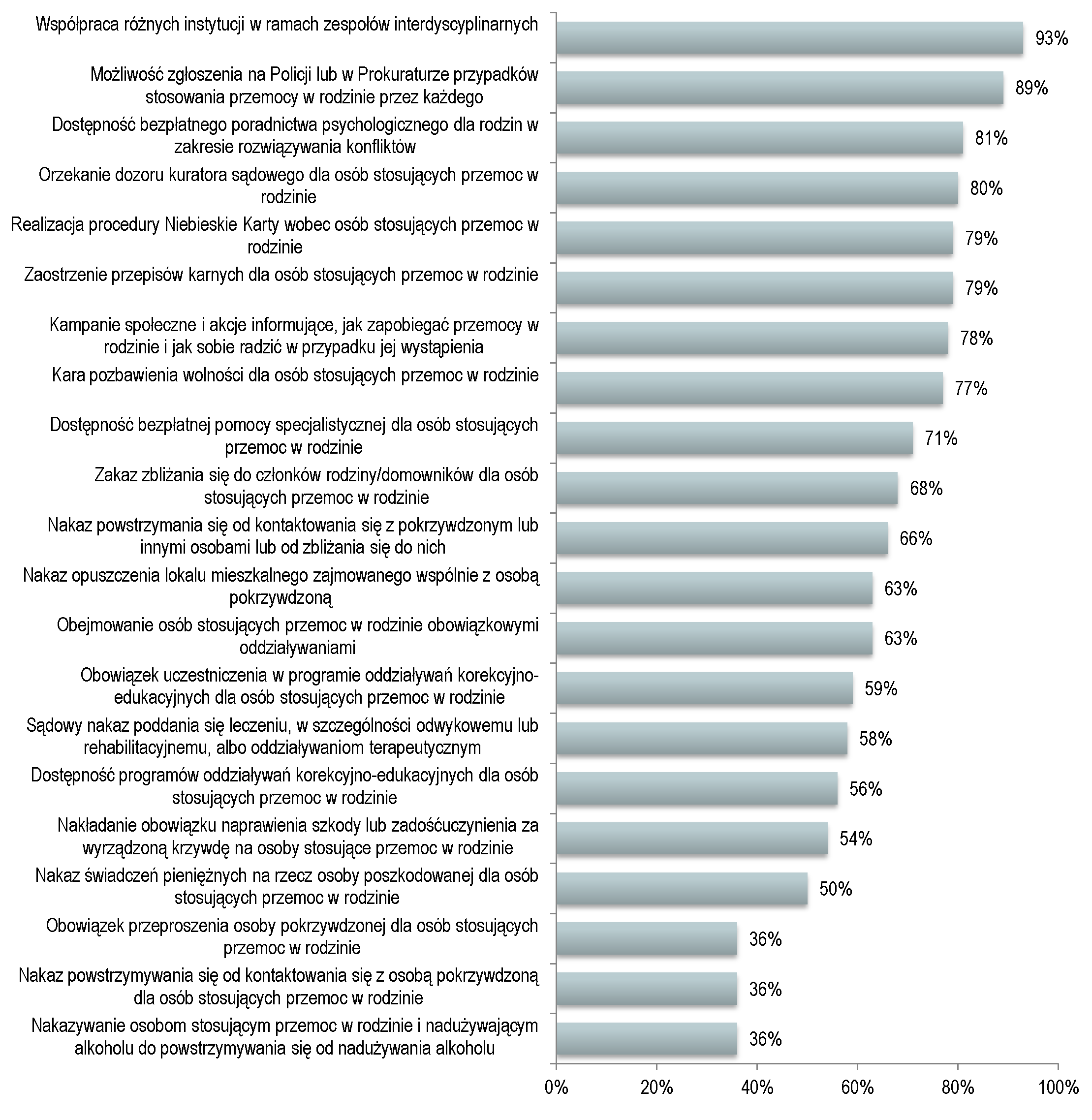 Źródło: Badania zrealizowane przez Instytut Millward Brown SMG/KRC na zamówienie Ministerstwa Pracy i Polityki Społecznej, s.85Rysunek 2. Ocena nieskuteczności sposobów przeciwdziałania przemocy w rodzinie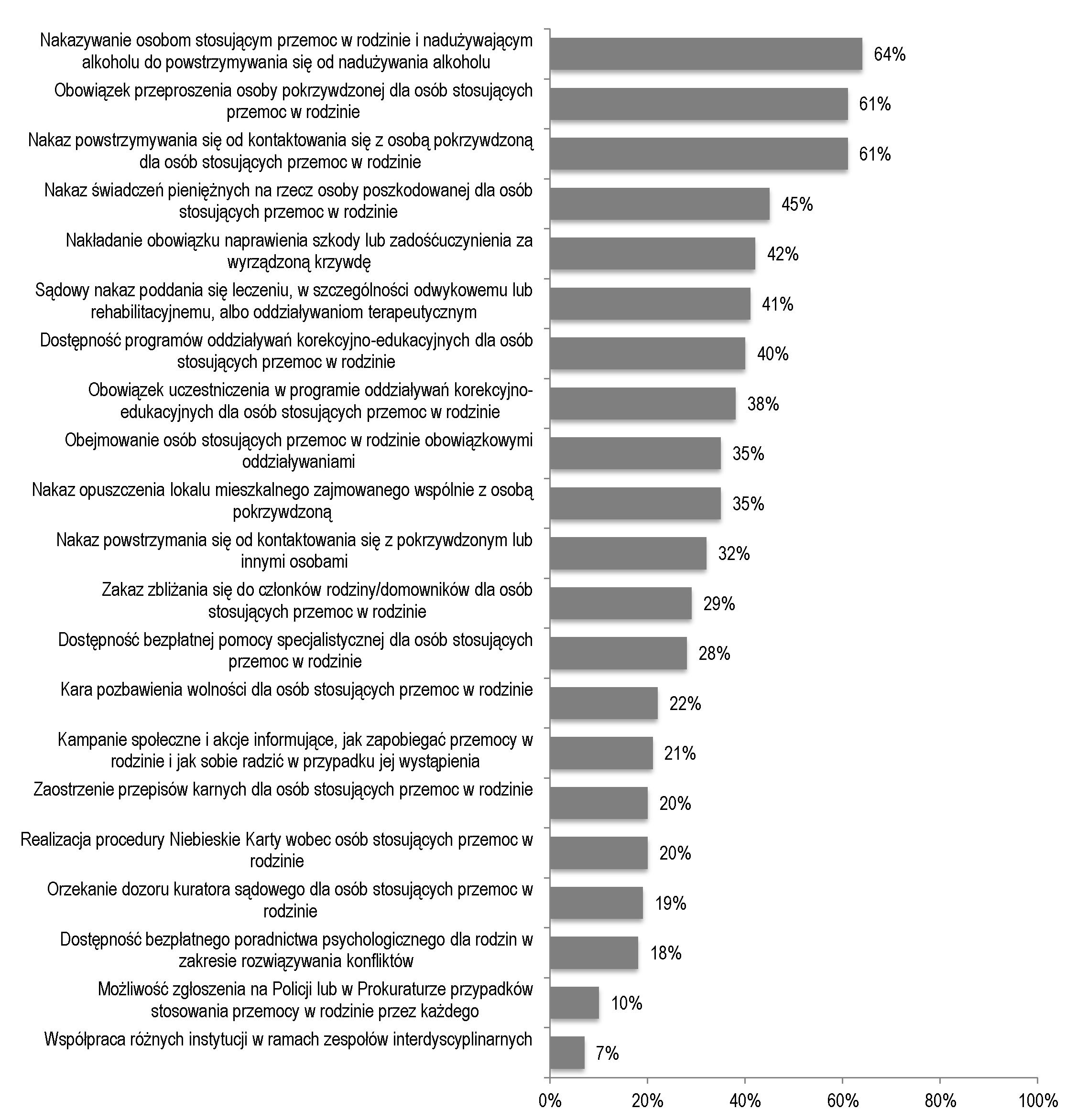 Źródło: Badania zrealizowane przez Instytut Millward Brown SMG/KRC na zamówienie Ministerstwa Pracy i Polityki Społecznej, s.85Najbardziej skutecznymi sposobami przeciwdziałania przemocy w rodzinie spośród wymienionych są: współpraca różnych instytucji w ramach zespołów interdyscyplinarnych, w tym Policji, ośrodków pomocy społecznej, ochrony zdrowia, placówek oświatowych, gminnych komisji rozwiązywania problemów alkoholowych, stowarzyszeń i fundacji (93% wskazań jako „skuteczne") oraz możliwość zgłoszenia na Policji lub w prokuraturze przypadków stosowania przemocy w rodzinie przez każdego (89%). W następnej kolejności najczęściej wskazywano jako skuteczne: dostępność bezpłatnego poradnictwa psychologicznego dla rodzin w zakresie rozwiązywania konfliktów, które w nich się pojawiają (81%), orzekanie dozoru kuratora sądowego dla osób stosujących przemoc w rodzinie (80%), realizacja procedury „Niebieskie Karty" wobec osób stosujących przemoc w rodzinie (79%), zaostrzenie przepisów karnych dla osób stosujących przemoc w rodzinie (79%), kampanie społeczne i akcje informujące, jak zapobiegać przemocy w rodzinie i jak sobie radzić w przypadku jej wystąpienia (78%) oraz kara pozbawienia wolności dla osób stosujących przemoc w rodzinie (77%).Natomiast szczególnie nieskutecznymi sposobami przeciwdziałania przemocy w rodzinie okazują się w opinii badanych - sądowne nakazywanie osobom stosującym przemoc w rodzinie i nadużywającym alkoholu do powstrzymywania się od nadużywania alkoholu (63% wskazań jako „nieskuteczne"), sądownie nałożony obowiązek przeproszenia osoby pokrzywdzonej dla osób stosujących przemoc w rodzinie (61%) w ramach obowiązków, które sprawca przemocy w rodzinie musi wykonać w okresie próby (np. przy warunkowym umorzeniu postępowania, bądź warunkowym zawieszeniu wykonania kary) oraz sądowy nakaz powstrzymywania się od kontaktowania się z osobą pokrzywdzoną dla osób stosujących przemoc w rodzinie (61%).Diagnoza problemu przemocy w rodzinie w Polsce, na Dolnym Śląsku i w powiecie jeleniogórskimNa podstawie analizy danych z Komendy Głównej Policji można stwierdzić, że w 2011 roku w stosunku do 2010 roku spadła zarówno liczba interwencji domowych przeprowadzonych przez policjantów (o 0,3%), jak też liczba interwencji przeprowadzonych wobec przemocy w rodzinie, która jest tożsama z liczbą założonych Niebieskich Kart (o 15,1%). Spadła również liczba tych interwencji w miastach (o 17,1%) oraz na terenach wiejskich (o 12,3%). Średni udział procentowy niebieskich kart w ogólnej liczbie interwencji domowych na terenie kraju osiągnął w analizowanym okresie poziom 12,1%.Tabela 1. Liczba interwencji domowych ogółem oraz liczba interwencji dotyczących przemocy w rodzinie (Niebieska Karta)Źródło: Sprawozdanie z realizacji przez jednostki organizacyjne Policji w 2010 i 2011 roku procedury „Niebieskie Karty", Komenda Główna Policji, 2011 i 2012Z ogólnopolskich badań  z grudnia 2012 roku zrealizowanych na zamówienie Ministerstwa Pracy i Polityki Społecznej przez Instytut Badawczy Millward Brown SMG/KRC: Diagnoza dotycząca realizacji zadań wynikających z ustawy o przeciwdziałaniu przemocy w rodzinie wykonywanych przez zespoły interdyscyplinarne/ grupy robocze, a także realizacji procedury „Niebieskie Karty" w oparciu o rozporządzenie w sprawie procedury „Niebieskie Karty" oraz wzorów formularzy „Niebieska Karta", przedstawiciele zespołów interdyscyplinarnych charakteryzują osoby dotknięte przemocą w rodzinie oraz sprawców tej przemocy.Ponad połowę (62%) badanych osób przez zespoły interdyscyplinarne stanowiły wyłącznie kobiety, a w przypadku 1% - wyłącznie mężczyźni. W przypadku pozostałych (37%) badane były zarówno kobiety, jak i mężczyźni. Najczęściej były to osoby w wieku od 31 do 50 lat (31-40 lat - 84% wskazań z procedury „Niebieskie Karty”, 41-50 lat - 83% wskazań), a także, choć rzadziej, osoby w wieku od 19 do 30 lat (62% wskazań) i w wieku od 51 do 60 lat (64%). Rzadziej wskazywano osoby starsze: w wieku ponad 61 lat, przy czym najwyższy odsetek dotyczył wśród nich osób w wieku od 61 do 70 lat (37%). W przypadku dzieci i młodzieży najczęściej wskazywano osoby w wieku szkolnym: od 6 do 14 lat (46%) i od 15 do 18 lat (42%); rzadziej dzieci przedszkolne w wieku od 3 do 5 lat (19%) i najmłodsze do 2 roku życia (9%). Najczęściej były osoby z wykształceniem zawodowym (86% wskazań) i podstawowym (82%), a także osoby z wykształceniem średnim (70%). Rzadziej wskazywano osoby z wykształceniem wyższym (32%). Najczęściej były osoby mieszkające na wsi (85%), a rzadziej osoby mieszkające w miastach - małych (26%), średnich (8%) i dużych (2%). Najczęściej były osoby niepracujące zarobkowo (90%), a nieco rzadziej także osoby pracujące - dorywczo (75%) lub stale (69%).W przypadku 63% badanych przez zespoły interdyscyplinarne osobami stosujące przemoc w rodzinie byli wyłącznie mężczyźni, a w przypadku 0,4% - wyłącznie kobiety. W pozostałych (35,7%) wskazano, że wśród osób stosujących przemoc w rodzinie, byli zarówno mężczyźni, jak i kobiety. Były to najczęściej osoby w wieku od 31 do 50 lat (31-40 lat - 85% wskazań, 41-50 lat - 88% wskazań), a także, choć rzadziej, osoby w wieku od 19 do 30 lat (59% wskazań) i w wieku od 51 do 60 lat (66%). Rzadziej wskazywano osoby starsze: w wieku od 61 lat wzwyż, przy czym najwyższy odsetek dotyczył osób w wieku od 61 do 70 lat (25%). Najczęściej były osoby z wykształceniem zawodowym (88% wskazań) i podstawowym (82%), a także osoby z wykształceniem średnim (57%). Rzadziej wskazywano osoby z wykształceniem wyższym (22%). Najczęściej były osoby mieszkające na wsi (85%), a rzadziej osoby mieszkające w miastach - małych (26%), średnich (8%) i dużych (2%). Najczęściej były osoby pracujące dorywczo (86%) lub w ogóle niepracujące zarobkowo (83%), jednak niewiele rzadziej także osoby ze stałą pracą (73%).W 2011 roku na terenie województwa dolnośląskiego, analogicznie jak w latach ubiegłych, zdecydowanie najczęściej przemocy wobec osób najbliższych dopuszczali się mężczyźni, którzy stanowili 94,9% ogólnej liczby sprawców. O 17,1%. spadła ogólna liczba sprawców zatrzymanych przez Policję w związku z przemocą w rodzinie. W liczbie sprawców przemocy będących pod wpływem alkoholu zaobserwowano spadek o 16,2%. Spadła także o 11,5% liczba sprawców przemocy w rodzinie przewiezionych do wytrzeźwienia w policyjnych pomieszczeniach dla osób zatrzymanych.Tabela 2. Liczba sprawców przemocy w rodzinie na terenie województwa dolnośląskiegoŹródło: Sprawozdanie z realizacji przez jednostki organizacyjne Policji w 2010 i 2011 roku procedury „Niebieskie Karty", Komenda Główna Policji, 2011 i 2012Na terenie województwa dolnośląskiego sytuacja wygląda podobnie jak w skali całego kraju, jednak dane przedstawiające liczbę sprawców, którzy są pod wpływem alkoholu od paru lat nie spadają poniżej 50 %.W roku 2012 infrastruktura instytucji pomagających ofiarom przemocy w rodzinie obejmowała:108 punktów konsultacyjnych, z pomocy których skorzystało 7.382 osoby10 ośrodków wsparcia, które w ciągu całego roku objęły wsparciem 3.637 osób, w tym 1 prowadzący miejsca całodobowego pobytu, z których skorzystało 21 osób2 specjalistyczne ośrodki wsparcia, z działań których skorzystało 441 osób19 ośrodków interwencji kryzysowej, obejmujących pomocą 2173 osoby potrzebujące; 8 z nich prowadzi miejsca całodobowego pobytu, z których w 2012r. skorzystało 138 osób.Najpowszechniej występującą formą pomocy udzielanej ofiarom przemocy domowej była interwencja kryzysowa, która na poziomie gminy i powiatu objęła łącznie 28.754 osoby, w tym pomocą bezpośrednią objęto 11.320 osób. Wśród osób, które otrzymały wsparcie dominowały osoby dorosłe - współmałżonkowie lub partnerzy pozostający w związkach nieformalnych, stanowiąc ponad połowę (51%) odbiorców tej formy pomocy. Co 5 osoba objęta interwencją kryzysową nie ukończyła 18 r.ż. Osoby powyżej 60 lat stanowiły marginalny odsetek ofiar przemocy, objętych interwencją kryzysową (1,8%), co nie oznacza, iż osoby starsze nie są zagrożone tym problemem. Badacze zagadnienia przemocy w rodzinie zgodni są, że dane statystyczne odnoszące się do tej kategorii wiekowej nie oddają rzeczywistej skali tego zjawiska, bardzo często osoby starsze narażone są na przemoc fizyczną, psychiczną, ekonomiczną lub zaniedbanie ze strony innych członków rodziny, szczególnie w sytuacjach, gdy pod jednym dachem żyje rodzina wielopokoleniowa, doświadczająca trudności z zaspokajaniem potrzeb życiowych lub w której współwystępują inne problemy społeczne. Całodobową pomocą objętych zostało 385 osób, w tym 192 dzieci, co stanowiło niemal połowę (49,87%) ogółu odbiorców tej formy wsparcia. Inne formy pomocy skierowane zostały bezpośrednio do 4.706 ofiar przemocy, zaś oddziaływania pośrednie objęły 8.719 osób w rodzinach, w których odnotowano występowanie tego problemu. Dominującą formę wsparcia w tym obszarze stanowiły działania terapeutyczne, skierowane do 2.412 osób (pośrednio 4.428) - programem ochrony ofiar przemocy objęto 575 osób jej doświadczających, zaś programami terapeutycznymi -744 osoby.Ponadto w 2012r. wypełniono 981 Niebieskich Kart, z czego 898 przekazano w dalszej kolejności instytucjom działającym na rzecz pokrzywdzonych.Ustawa o przeciwdziałaniu przemocy w rodzinie określa również szereg działań, które mogą być kierowane do sprawców, w celu zaniechania przez nich stosowania przemocy. W 2012r. podjęto 861 interwencji skierowanych do sprawców przemocy, polegających m.in. na odizolowaniu sprawcy przemocy od jej ofiary (63 przypadki, w tym 15 eksmisji z lokalu), wykonywanie prac społecznie użytecznych (26 osób), uczestnictwo w programach korekcyjno - edukacyjnych (530 osób).Diagnoza zjawiska przemocy w rodzinie, występującej na terenie powiatu jeleniogórskiego, została sporządzona w oparciu o dane Ośrodków Pomocy Społecznej funkcjonujących w powiecie jeleniogórskim, Komendy Miejskiej Policji w Jeleniej Górze oraz Ośrodka Interwencji Kryzysowej w Jeleniej Górze.Z danych statystycznych Policji wynika, że w latach 2009-2010 przeprowadzono 681 interwencji z powodu przemocy w rodzinie, z tego 549 interwencji w miastach i 132 interwencje na wsiach. Natomiast w okresie od 01.01 - 31.07.2011 roku przeprowadzono 169 interwencji (w miastach - 132, wieś - 37) [tabela 3].W omawianym okresie sprawcy przemocy domowej (mężczyźni, kobiety, nieletni) stanowili łączną liczbę 871 osób, w tym pod wpływem alkoholu było 627 osób. Jak wynika z przedstawionych danych sprawcami przemocy domowej są najczęściej mężczyźni (tabela 4).Z przedstawionych danych wynika, że odsetek spraw związanych z przemocą w rodzinie jest wciąż znaczący: w roku 2009 stanowił 29%, a w roku 2011 aż u 40% spośród ogółu korzystających z pomocy OIK problemem dominującym była przemoc w rodzinie. Osoby korzystały najczęściej z indywidualnej pomocy psychologiczno-terapeutycznej, pedagogicznej oraz prawnej. Udzielano również pomocy w ramach grup wsparcia:I grupa - dla kobiet doświadczających przemocy domowej,II grupa - dla sprawców przemocy w rodzinie.Tabela 3. Liczba przeprowadzonych interwencji, dotyczących przemocy w rodzinie na terenie powiatu jeleniogórskiegoTabela 4. Liczba sprawców przemocy w rodzinie na terenie powiatu jeleniogórskiegoŹródło: Powiatowy program przeciwdziałania przemocy w rodzinie oraz ochrony ofiar przemocy w rodziniena lata 2012-2014Problem przemocy w rodzinie na terenie Gminy Stara KamienicaOceny sytuacji społecznej (tabela 5) oraz perspektywy jej zmiany (tabela 6) w Gminie Stara Kamienica dokonały osoby, które w tym zakresie dysponują zarówno wiedzą jak i doświadczeniem – analiza ekspercka. Byli to pracownicy GOPS-u oraz członkowie zespołu interdyscyplinarnego ds. przeciwdziałania przemocy w rodzinie: pedagodzy, policjanci, pracownicy ośrodka zdrowia – łącznie 23 osoby. Tabela 5. Ocena aktualnej sytuacji społecznej w Gminie Stara Kamienica  Źródło: opracowanie własneAnaliza sytuacji społecznej w Gminie Stara Kamienica objęła szesnaście najistotniejszych problemów. Eksperci dokonali oceny w skali siedmio punktowej. Trzy poziomy oceny sytuacji były negatywne (tragiczna, bardzo zła i zła – od -3 pkt. do -1pkt.). Trzy poziomy oceny sytuacji były pozytywne (dobra, bardzo dobra i super – od +1 pkt. do 
+3 pkt.). Jeden poziom oceny sytuacji był przeciętny, czyli „0”pkt. W tabeli 11 problemy zostały uporządkowane na podstawie wyliczonej średniej ważonej, która obrazuje rangę problemu.Łączną, średnią ocenę negatywną uzyskało dwanaście problemów, w tym trzy problemy nie miały pozytywnych ocen tj.: bezrobocie, ubóstwo i uzależnienie od alkoholu, mogą one być bezpośrednią lub pośrednią przyczyną innych problemów, w tym także przemocy w rodzinie.Problem przemocy w rodzinie na terenie Gminy Stara Kamienica większość ekspertów – 63,2% ocenia, jako sytuację przeciętną, 21% uznało, że sytuacja jest zła, 10,5%, że sytuacja jest bardzo zła, natomiast 5,3% uznało, że jest dobrze (rysunek 3). W rankingu problemów społecznych Gminy Stara Kamienica przemoc w rodzinie znajduje się na siódmym miejscu i ma średnią ważoną ocenę – 0,37.Źródło: opracowanie własneAnaliza przewidywanych zmian sytuacji społecznej w zakresie tych samych problemów (tabela 12), została również oceniona w skali siedmiopunktowej. Trzy poziomu oceny odnosiły się do poprawy sytuacji (wyraźna poprawa, poprawa, nieznaczna poprawa – od +3 pkt. do +1 pkt.). Trzy poziomy oceny odnosiły się do pogorszenia sytuacji (nieznacznie się pogorszy, pogorszy się, istotnie się pogorszy – od – 1 pkt. do – 3 pkt.). Jeden poziom oceny sytuacji odnosił się do wskazania brak zmiany, czyli „0”pkt.Tabela 6. Przewidywana zmiana  sytuacji społecznej  w Gminie Stara Kamienica w przyszłości (np. lata 2014-2020)Źródło: opracowanie własneEkspercie przewidują, że poprawa sytuacji w przyszłości nastąpi w zakresie sześciu problemów, tj.: bezdomności, zagrożenia bezpieczeństwa, chorób przewlekłych, niedożywienia dzieci, niepełnosprawności i ubóstwa. W zakresie dziesięciu problemów wskazano na perspektywiczne pogorszenie sytuacji. Ponad 2/3 ekspertów (68,7%) uznało, że problem przemocy w rodzinie w przyszłości nie zmieni się, 18,8% uznało, że sytuacja się pogorszy, a 12,5%, że się poprawi (rysunek 4). W rankingu problemów, w których nastąpi największe pogorszenie sytuacji w przyszłości przemoc w rodzinie zajmuje ósmą pozycję i ma średnią ważoną na poziomie – 0,06. Ogólny wniosek z oceny ekspertów jest taki, że sytuacja dotycząca problemu przemocy w rodzinie na terenie Gminy Stara Kamienica się nie zmieni w przyszłości.Źródło: opracowanie własneTabela 7. Diagnoza problemów społecznych w Gminie Stara Kamienica na podstawie rankingu wszystkich problemówŹródło: opracowanie własneDiagnoza, uwzględniająca pozycję w obu rankingach wybranych problemów, porządkuje problemy społeczne w Gminie Stara Kamienica (tabela 7). Przemoc w rodzinie znalazła się na ósmej pozycji, wśród szesnastu problemów społecznych. Analiza przyczynowo-skutkowa prowadzi do wniosku, że większość problemów jest bezpośrednio ze sobą skorelowana, a jednoznaczne ustalenie przyczyny i skutku jest trudne.W roku 2013 na terenie Gminy Stara Kamienica prowadzono 101 postępowań przygotowawczych dotyczący popełnianych przestępstw. Dotyczyły, one m.in.: kradzieży z włamaniem (31 postępowań), kradzieży (13 postępowań), nietrzeźwych kierowców 
(20 postępowań), posiadania narkotyków (3 postępowania), przemocy w rodzinie 
(3 postępowania). Średnia ilości interwencji policjanta-dzielnicowego wynosiła 2-3 na tydzień.Z powodu przemocy w rodzinie GOPS w Starej Kamienicy nie udzielał pomocy i wsparcia, ale problematyka była omawiana na posiedzeniach zespołu interdyscyplinarnego ds. przeciwdziałania przemocy w rodzinie. GOPS w roku 2012 udzielił pomocy 4 rodzinom, w których nastąpił powrót z zakładu karnego..Cele i zadania programu przeciwdziałania przemocy w rodzinie i ochrony ofiar przemocy w rodzinie Cel główny programu:Skutecznie przeciwdziałanie przemocy w rodzinie na terenie Gminy Stara Kamienica oraz efektywna ochrona ofiar przemocy w rodzinie w latach 2014-2020.W Strategii rozwiązywania problemów społecznych Gminy Stara Kamienica na lata 2014-2020, w priorytecie czwartym zidentyfikowano następujący zakres działań dotyczących przeciwdziałania przemocy w rodzinie:Przeciwdziałanie zjawisku przemocy w rodzinieupowszechnianie wiedzy na temat zjawiska przemocy w rodzinie, jego przejawów i formpropagowanie w świadomości społecznej wzorców zachowań wolnych od agresji oraz kształtowanie postaw i sposobów reakcji wobec zjawiska przemocyupowszechnianie metod radzenia sobie z negatywnymi emocjami w relacjach interpersonalnychrozpoznawanie głównych przyczyn przemocy w rodzinie i podejmowanie działań mających na celu niwelowanie ich występowania i wpływuprowadzenie badań i diagnoz w zakresie przemocy w rodzinie oraz agresji i przemocy rówieśniczejTworzenie spójnych, opartych na aktualnej wiedzy i doświadczeniu praktycznym narzędzi pracy z osobami doświadczającymi przemocy oraz osobami stosującymi przemocopracowanie ramowych programów oddziaływań korekcyjno - edukacyjnych wobec osób stosujących przemoc w rodzinieopracowanie ramowych programów ochrony osób doznających przemocy w rodzinieopracowanie ramowych programów pracy z dziećmi doświadczającymi przemocy (jako ofiary, świadkowie i sprawcy)tworzenie i upowszechnianie narzędzi służących minimalizowaniu skali przemocy rówieśniczej w szkołach3. Wzmocnienie potencjału instytucji i organizacji realizujących zadania mające na celu przeciwdziałanie przemocy w rodziniepromowanie i popularyzacja innowacyjnych metod pracy związanych z ograniczaniem skali zjawiska przemocy w rodzinieupowszechnianie wiedzy i kształtowanie kompetencji i umiejętności pracowników różnych podmiotów w zakresie przemocy w rodzinie oraz agresji w środowiskach młodzieżowychwsparcie i umacnianie współpracy różnych podmiotów zajmujących się przeciwdziałaniem przemocy w rodziniewsparcie instytucji i organizacji w tworzeniu innowacyjnych rozwiązań w zakresie przeciwdziałania przemocy w rodzinieOsiąganie celu głównego będzie możliwe poprzez realizację konkretnych zadań w pięciu obszarach działania: uprzedzające, interwencyjne, wspierające i korekcyjno-edukacyjne. Działania uprzedzające obejmują następujące subobszary: diagnoza, informacja i edukacja.A/ Działania uprzedzająceZadania diagnozująceCel: Poszerzenie wiedzy na temat rozmiarów przemocy w rodzinie na terenie Gminy. Zadanie 1. Diagnoza środowiska dzieci i młodzieży w zakresie zjawiska przemocy w rodzinie (analiza problemowa oraz przyczynowo-skutkowa)częstotliwość - raz w roku (wrzesień-październik)odpowiedzialność i realizacja – Dyrektorzy Szkół na terenie Gminykontrola i monitoring – Komisja oświaty, kultury i zdrowiafinansowanie – budżet Gminy zakładany efekt: szczegółowe dane dotyczące skali zjawiska w podziale na kategorie ofiar, identyfikacje ofiar, identyfikacje sprawców, zawarte w raporcie z badań przedstawionych na sesji Rady Gminy oraz na zespole interdyscyplinarnymZadanie 2. Diagnoza środowiska społecznego, z terenu całej Gminy w zakresie zjawiska przemocy w rodzinie (analiza problemowa oraz przyczynowo-skutkowa) poprzez ankiety i wywiadyczęstotliwość - raz w roku (wrzesień-październik)odpowiedzialność i realizacja – Asystent Rodzinykontrola i monitoring – Komisja oświaty, kultury i zdrowiafinansowanie – budżet Gminy zakładany efekt: szczegółowe dane dotyczące skali zjawiska w podziale na kategorie ofiar, identyfikacje ofiar, identyfikacje sprawców, zawarte w raporcie z badań przedstawionych na sesji Rady Gminy oraz na zespole interdyscyplinarnymZadanie 3. Badanie   potrzeb   szkoleniowych   dla   pracowników „pierwszego kontaktu”częstotliwość – co trzy lata odpowiedzialność i realizacja – Kierownik GOPSkontrola i monitoring – Komisja oświaty, kultury i zdrowiafinansowanie – budżet Gminy zakładany efekt: szczegółowe dane dotyczące potrzeb kadrowych i szkoleniowych  pracowników „pierwszego kontaktu” w zakresie przemocy w rodzinieZadania informacyjneCel: Podniesienie poziomu wrażliwości społecznej na zjawisko przemocy w rodzinie.Zadanie 4. Kampania społeczno-informacyjna dotycząca przemocy w rodzinie i dostępnych formach pomocy oraz wsparcia zarówno ofiar jak i sprawcówopracowanie treści – organizacje specjalizujące się w kampaniach społecznych,media: plakaty ( w miejscach publicznych, ośrodki zdrowia, szkoły, parafie), ulotki (do każdego domu) i gazeta lokalnaczęstotliwość – raz w roku (październik)odpowiedzialność i realizacja – Dyrektor jednej ze szkół z terenu Gminykontrola i monitoring – Komisja oświaty, kultury i zdrowiafinansowanie – budżet Gminy zakładany efekt: wzrost świadomości społecznej związany z realnymi zagrożeniami Zadanie 5. Włączanie się w kampanie społeczno-informacyjne organizowane przez inne podmioty w zakresie przemocy w rodzinieczęstotliwość – ciągły monitoring, okazjonalny udziałodpowiedzialność i realizacja – Asystent Rodzinykontrola i monitoring – Komisja oświaty, kultury i zdrowiafinansowanie – budżet innych organizacji zakładany efekt: wzrost świadomości społecznej związany z realnymi zagrożeniami Zadania edukacyjneCel: Szklenia dzieci i młodzieży w zakresie optymalnych reakcji w sytuacji przemocy w rodzinie oraz szkolenie służb zajmujących się przeciwdziałaniem przemocy w rodzinie.Zadanie 6. Realizacja w ramach programów wychowawczych zagadnień dotyczących  przemocy w rodzinie w szkołach podstawowych i w gimnazjum na terenie Gminyczęstotliwość – w powiązaniu z innymi programami wychowawczymi szkoły na dany rok szkolnyodpowiedzialność i realizacja – Dyrektorzy wszystkich szkół z terenu Gminykontrola i monitoring – Komisja oświaty, kultury i zdrowiafinansowanie – budżet poszczególnych szkół, Rada Rodziców w poszczególnych szkołach,zakładany efekt: kształtowanie postaw i zachowań dzieci i młodzieży odpowiednich do sytuacji przemocy w rodzinieZadanie 7. Realizacja programów edukacji społecznej, dotyczącej postępowania w przypadku przemocy w rodzinieczęstotliwość – przynajmniej raz podczas festynów gminnychforma: wykład specjalistyczny + program artystyczny (przygotowany przez dzieci lub młodzież z poszczególnych szkół)odpowiedzialność i realizacja – Pedagodzy z poszczególnych szkółkontrola i monitoring – Komisja oświaty, kultury i zdrowiafinansowanie – budżet Gminyzakładany efekt: kształtowanie postawy czujności społecznej i odpowiedzialnej reakcji na przemoc w rodzinieZadanie 8. Uwzględnienie w programach doskonalenia pracowników GOPS szkolenia z zakresu pomocy i interwencji w przypadkach przemocy w rodzinieczęstotliwość – raz na dwa lataforma: szkolenie specjalistyczne zewnętrzneodpowiedzialność i realizacja – Kierownik GOPSkontrola i monitoring – Wójt Gminyfinansowanie – budżet GOPSzakładany efekt: profesjonalizacja działań w zakresie przemocy w rodzinieB/Działania interwencyjneZadania kierowane do ofiar przemocy w rodzinie Cel: Stworzenie organizacyjnych i kadrowych warunków do udzielania profesjonalnej pomocy ofiarom przemocy w rodzinie.Zadanie 9. Stosowanie procedury „Niebieska Karta” częstotliwość –  systematycznie przez cały rokodpowiedzialność i realizacja – Przewodniczący zespołu interdyscyplinarnegokontrola i monitoring – Komisja oświaty, kultury i zdrowiafinansowanie – budżet Gminyzakładany efekt: sprawna i skuteczna interwencja na przypadki przemocy w rodzinieZadania kierowane do sprawców przemocy w rodzinieCel: Zapobieganie kontaktowaniu się sprawców przemocy w rodzinie z osobami pokrzywdzonymi.Zadanie 10. Stosowanie procedury „Niebieska Karta” częstotliwość –  systematycznie przez cały rokodpowiedzialność i realizacja – Przewodniczący zespołu interdyscyplinarnegokontrola i monitoring – Komisja oświaty, kultury i zdrowiafinansowanie – budżet Gminyzakładany efekt: sprawna i skuteczna interwencja na przypadki przemocy w rodzinieZadanie 11. Monitoring osób dopuszczających się przemocy w rodzinieczęstotliwość –  co najmniej raz w miesiącu forma: wywiady szkolne i środowiskoweodpowiedzialność i realizacja – Zespół interdyscyplinarnykontrola i monitoring – Komisja oświaty, kultury i zdrowiafinansowanie – budżet Gminyzakładany efekt: kierowania do specjalistycznych ośrodków pomocy C/Działania wspierające , terapeutyczneCel: Wspieranie ofiar przemocy w rodzinie w przezwyciężaniu sytuacji kryzysowej oraz w przerwaniu cyklu przemocy, a także zapobieganie kolejnym aktom przemocy w rodzinie.Zadanie 12. Program wsparcia dla rodziny, w której wystąpił problem przemocy w rodzinieczęstotliwość –  w zależności od potrzeb forma: konsultacje specjalistyczne, psychologicznej, terapeutyczneodpowiedzialność i realizacja – Zespół interdyscyplinarnykontrola i monitoring – Komisja oświaty, kultury i zdrowiafinansowanie – budżet Gminyzakładany efekt: zmniejszenie negatywnych skutków społecznych i psychicznych dla rodzin, w których wystąpił problem przemocy w rodzinie, przygotowanie do budowania odpowiednich relacji w rodzinach Zadanie 13. Program współpracy  Ośrodkiem Interwencji Kryzysowej w Jeleniej Górzeczęstotliwość –  w zależności od potrzeb forma: konsultacje specjalistyczne, psychologicznej, terapeutyczneodpowiedzialność i realizacja – Zespół interdyscyplinarnykontrola i monitoring – Komisja oświaty, kultury i zdrowiafinansowanie – budżet Gminyzakładany efekt: zmniejszenie negatywnych skutków społecznych i psychicznych dla rodzin, w których wystąpił problem przemocy w rodzinie, przygotowanie do budowania odpowiednich relacji w rodzinach Zadanie 14. Przeciwdziałanie potencjalnym zjawiskom przemocy w rodzinie poprzez ochronę ofiarczęstotliwość –  systematyka  w uzgodnieniu z Policją forma: kontrola i monitoring działań osób uzależnionych stanowiących zagrożenie społeczneodpowiedzialność i realizacja – Zespół interdyscyplinarny kontrola i monitoring – Komisja oświaty, kultury i zdrowiafinansowanie – budżet Gminyzakładany efekt: zmniejszenie ryzyka wystąpienia działań przestępczych związanych z przemocą w rodzinieD/ Działania korekcyjno - edukacyjne Cel: Powstrzymanie sprawców i zakończenie przemocy w rodzinie.Zadanie 15. Program współpracy z ośrodkami specjalistycznymi dla sprawców przemocyczęstotliwość –  systematyka  w uzgodnieniu z Policją forma: kierowanie do ośrodków specjalistycznych odpowiedzialność i realizacja – Zespół interdyscyplinarny kontrola i monitoring – Komisja oświaty, kultury i zdrowiafinansowanie – budżet Gminyzakładany efekt: zmniejszenie ryzyka wystąpienia działań przestępczych związanych z przemocą w rodzinie w przyszłościOdpowiedzialność, finansowanie i kontrola programuOdpowiedzialność można rozpatrywać w różnych kategoriach. Najwęższy zakres ma odpowiedzialność menadżera jako pojęcie stricte prawne; po pierwsze jest to odpowiedzialność za szkodę albo zaniechanie. Jednakże odpowiedzialność jest to pojęcie o znacznie szerszym znaczeniu niż tylko odpowiedzialność prawna. Wg słownika języka polskiego jest to: 1. «obowiązek moralny lub prawny odpowiadania za swoje lub czyjeś czyny»; 2. «przyjęcie na siebie obowiązku zadbania o kogoś lub o coś». Jest to więc przede wszystkim gotowość do ponoszenia konsekwencji podjętych działań. Pojęcie odpowiedzialności najczęściej łączy się z obowiązkiem wynagrodzenia wyrządzonej komuś przykrości lub straty. Wreszcie, odpowiedzialność może być traktowana jako wartość, uznawana w kulturze organizacyjnej danego przedsiębiorstwa jako ważna część kodeksu etycznego, którego każdy pracownik powinien przestrzegać. W takim sensie, odpowiedzialność powinna przejawiać się w zachowaniach i postawach codziennego dnia pracy menadżera na każdym szczeblu zarządzania.Odpowiedzialność za przygotowanie, wdrażanie i kontrolę programu przeciwdziałania narkomanii w Gminie Stara Kamienica spoczywa przede wszystkim na władzach samorządowych Radzie Gminy i Wójcie. Może zostać częściowo delegowana na podległe jednostki, w tym głównie na Zespół interdyscyplinarny ds. przeciwdziałania przemocy w rodzinie  i GOPS. Pośrednia odpowiedzialność spoczywa na całej wspólnocie samorządowej, a szczególnie na jej liderach oraz na organizacjach pozarządowych, religijnych i społecznych działających na terenie Gminy.Tabela 8: Struktura wydatków na zadania realizowane w ramach polityki społecznej Gminie Stara Kamienica w latach 2011 i 2012Źródło: Statystyki GOPSW budżecie GOPS w Starej Kamienicy w 2011 roku bezpośrednio na przeciwdziałanie przemocy w rodzinie przeznaczono kwotę 4 000,00 zł, a w roku 2012 kwotę 7 601,00 zł, co stanowiło 0,36% wszystkich wydatków (tabela 8). Mówiąc ogólnie ewaluacja to systematyczne gromadzenie informacji i ich analiza po to, aby dokonać oceny dotychczasowych działań i podjąć dalsze kroki. Z procesem ewaluacji wiąże się problem standardów jakości oraz problem ciągłej i systematycznej kontroli podejmowanych działań, czyli monitoringu. Pozostaje jednak nadal kwestia tego, co tak naprawdę oceniać i jakie konkretnie działania podejmować.Najogólniej można wymienić trzy główne cele ewaluacji:1) kontrola realizacji programu,2) rozwiązanie istniejących problemów w realizacji programu,3) rozwój wiedzy o programach w ogóle.Przewidywane efekty realizacji ProgramuZmiana postaw społeczeństwa wobec przemocy w rodzinie;Wzrost liczby osób profesjonalnie pomagających ofiarom i sprawcom przemocy w rodzinie;Wzrost liczby placówek udzielających pomocy;Spadek liczby przypadków przemocy w rodzinie;Spadek liczby rodzin, w których interwencje Policji i innych służb zajmujących się przemocą w rodzinie podejmowane są wielokrotnie.Do poszczególnych zadań w programie można przygotować poniższą kartę kontrolno-monitorują, zgodnej z zasadami zarządzania projektami (tabela 9)Tabela 9. Propozycja karty oceny i monitoringuWnioski końcowePrzemoc w rodzinie jest zjawiskiem, które dopiero od niedawna stanowi obszar systemowych działań polityki społecznej na poziomie samorządów lokalnych, samorządu regionalnego oraz na szczeblu krajowym. Proponowane komplementarne rozwiązania mają na celu, m.in.: poprawę sytuacji ofiar przemocy, podejmowanie oddziaływań korekcyjno-edukacyjnych wobec sprawców przemocy, podnoszenie kwalifikacji kadr służb społecznych stykających się z problemem przemocy w swej pracy zawodowej, jak również kształtowanie świadomości społecznej wobec tego zjawiska. Powyższe działania podejmowane są na zasadzie kooperacji i integracji działań różnych instytucji, których celem jest ochrona osób przed przemocą w rodzinie. Dokładne oszacowanie skali występowania przemocy w rodzinie jest trudne, do niedawna był to problem „wstydliwy" społecznie, uznawany za osobistą sprawę rodziny. Przyzwolenie społeczne dla zachowań przemocowych było duże, zaś osoby, które poszukiwały pomocy instytucjonalnej, były często dodatkowo piętnowane przez społeczność lokalną, stąd też oficjalne statystki nie oddawały rzeczywistej skali tego problemu. Powoli, dzięki systematycznym działaniom na rzecz zmiany świadomości społecznej wobec tej kwestii oraz rozbudowywaniu narzędzi służących niwelowaniu skali przemocy domowej, sytuacja ta ulega transformacji. Jednakże wymaga dalszych działań upowszechniających wiedzę na temat tego zjawiska - jego mechanizmów i konsekwencji oraz sposobów jego zwalczania zarówno wśród całego społeczeństwa, jak i osób zawodowo zajmujących się tą problematyką.Opracowano na podstawie:I.Sierpowska, Prawo pomocy społecznej, LEX a Wolters Kluwer business, Warszawa 2011Diagnoza społeczna 2013. Warunki i jakość życia polaków, Rada Monitoringu Społecznego, Warszawa 2013Dolnośląska Strategia Integracji Społecznej na lata 2014-2020, Wrocław 2013Powiatowy program przeciwdziałania przemocy w rodzinie oraz ochrony ofiar przemocy w rodzinie na lata 2012-2014, Jelenia Góra 2012Raport z badań  z grudnia 2012 roku zrealizowanych na zamówienie Ministerstwa Pracy i Polityki Społecznej przez Instytut Badawczy Millward Brown SMG/KRC: Diagnoza dotycząca realizacji zadań wynikających z ustawy o przeciwdziałaniu przemocy w rodzinie wykonywanych przez zespoły interdyscyplinarne/ grupy robocze, a także realizacji procedury „Niebieskie Karty" w oparciu o rozporządzenie w sprawie procedury „Niebieskie Karty" oraz wzorów formularzy „Niebieska Karta"Dane ogólnopolskieDane ogólnopolskieDane ogólnopolskieDane z KWP we WrocławiuDane z KWP we WrocławiuDane z KWP we WrocławiuRokLiczba interwencji domowych (ogółem)Liczba interwencji dotycząca przemocy w rodzinie (Niebieskie Karty)% NKLiczba interwencji domowych (ogółem)Liczba interwencji dotycząca przemocy w rodzinie (Niebieskie Karty)% NK2009573.83481.41514,2 %11.0376.55559,4 %2010586.06283.48814,2 %10.3405.30451,3 %2011584.27970.86712,1 %12.5673.74629,8 %Dane z KWP we WrocławiuDane z KWP we WrocławiuDane z KWP we WrocławiuDane z KWP we WrocławiuDane z KWP we WrocławiuDane z KWP we WrocławiuRokLiczba sprawców przemocy (ogółem)Liczba sprawców przemocy (kobiety)Liczba sprawców przemocy (mężczyźni)Liczba sprawców przemocy (nieletni)Liczba sprawców przemocy w rodzinie będących pod wpływem alkoholu% sprawców będących pod wpływem alkoholu20096.6503956.237184.45266,9 %20105.3792825.079183.66268,1 %20113.7682073.55652.34662,2 %Okres sprawozdawczyOkres sprawozdawczyOkres sprawozdawczyWyszczególnienie2009201001.01 -31.07.2011Liczba interwencji domowych (ogółem)706825323w   tym   dotyczących   przemocy   w   rodzinie (procedura Niebieskiej Karty)283239 (miasto) 44 (wieś)398310 (miasto) 88 (wieś)169132 (miasto)37 (wieś)Liczba  pokrzywdzonych  w  wyniku   przemocy domowej (ogółem)451590234w tym: kobiety267393169mężczyźni395523małoletni do ukończenia 13 lat 11310235małoletni od 13 do 18 lat32407Źródło: Powiatowy program przeciwdziałania przemocy w rodzinie oraz ochrony ofiar przemocy w rodziniena lata 2012-2014Źródło: Powiatowy program przeciwdziałania przemocy w rodzinie oraz ochrony ofiar przemocy w rodziniena lata 2012-2014Źródło: Powiatowy program przeciwdziałania przemocy w rodzinie oraz ochrony ofiar przemocy w rodziniena lata 2012-2014Źródło: Powiatowy program przeciwdziałania przemocy w rodzinie oraz ochrony ofiar przemocy w rodziniena lata 2012-2014Wyszczególnienie2009201001.01-31.07.2011Liczba sprawców przemocy domowej (ogółem)284418169w tym: kobiety352714mężczyźni245389155nieletni420Liczba   sprawców   przemocy   domowej pod wpływem alkoholu (ogółem)195310122w tym: kobiety19169mężczyźni175294113nieletni100w tym:a) przewiezionych do izby wytrzeźwień220kobiety100mężczyźni120nieletni000b) przewiezionych do policyjnych pomieszczeń dla osób zatrzymanych do wytrzeźwienia9918374kobiety1293mężczyźni8717471nieletni000ProblemSytuacja jest tragiczna [%]Sytuacja jest bardzo zła [%]Sytuacja jest zła [%]Sytuacja jest przecięt-na [%]Sytuacja jest dobra [%]Sytuacja jest bardzo dobra[%]Sytuacja jest super [%]Ocena średnia[-3 +3]Bezrobocie15,831,647,45,3----1,58Ubóstwo11,15,555,627,8----1,0Uzależnienie od alkoholu15,85,342,136,8----1,0Bezradność życiowa-22,233,327,811,15,6--0,56Bezradność ze względu na wiek-11,841,229,417,6---0,47Niedożywienie dzieci5,611,122,238,922,2---039Przemoc w rodzinie-10,521,063,25,3---0,37Uzależnienie od narkotyków5,95,923,547,117,6---0,35Samotna opieka nad dzieckiem-5,326,357,910,5---0,26Przemoc w środowisku-5,929,447,117,6---0,23Choroba przewlekła-11,811,864,611,8---0,21Zagrożenie bezpieczeństwa-5,215,863,215,8---0,11Niepełnosprawność-5,911,864,617,7--0,05Choroba psychiczna--11,854,035,2--0,21Powrót z miejsca odosobnienia  -5,9-52,935,35,9-0,35Bezdomność---47,129,423,5-0,54ProblemSytuacja wyraźnie się poprawiSytuacja poprawi sięSytuacja nieznacznie się poprawiSytuacja się nie zmieniSytuacja pogorszy się w stopniu nieznacznymSytuacja pogorszy sięSytuacja istotnie się pogorszyOcena średnia[-3 +3]Uzależnienie od narkotyków-5,95,941,217,623,55,9-0,65Uzależnienie od alkoholu--5,363,115,815,8--0,42Bezradność życiowa--23,541,223,511,8--0,24Bezradność ze względu na wiek-7,114,350,021,57,1--0,14Samotna opieka nad dzieckiem--6,773,26,76,76,7-0,13Powrót z miejsca odosobnienia  --14,364,314,37,1--0,07Choroba psychiczna--14,364,321,4---0,07Przemoc w rodzinie--12,568,76,312,5--0,06Przemoc w środowisku--12,568,712,56,3--0,06Bezrobocie--23,564,7-5,95,9-0,06Ubóstwo--26,760,06,7-6,70,00Niedożywienie dzieci--31,250,012,56,3-0,06Niepełnosprawność--26,760,06,76,7-0,06Choroba przewlekła--20,060,013,36,7-0,07Zagrożenie bezpieczeństwa--31,256,26,36,3-0,12Bezdomność--33,360,06,7--0,27ProblemPunkty za miejsce w rankingu oceny bieżącejPunkty za miejsce w rankingu zmian w przyszłościŁączna punktacjaMiejsce w obu rankingachUzależnienie od alkoholu141529IBezradność życiowa131427IIUzależnienie od narkotyków91625IIIBezradność ze względu na wiek121325IIIBezrobocie16723VUbóstwo15621VISamotna opieka nad dzieckiem81220VIIPrzemoc w rodzinie10919VIIINiedożywienie dzieci11516IXPrzemoc w środowisku7815XChoroba psychiczna31013XIPowrót z miejsca odosobnienia  21113XIChoroba przewlekła639XIIINiepełnosprawność448XIVZagrożenie bezpieczeństwa527XVBezdomność112XVIStruktura wydatków na zadania realizowane w ramach polityki społecznejStruktura wydatków na zadania realizowane w ramach polityki społecznejStruktura wydatków na zadania realizowane w ramach polityki społecznejStruktura wydatków na zadania realizowane w ramach polityki społecznejStruktura wydatków na zadania realizowane w ramach polityki społecznejWyszczególnienie2011201120122012WyszczególnienieKwota%*Kwota%*Ogółem wydatki2 325 0001002 123 611100 Przeciwdziałanie narkomanii0021 2431Przeciwdziałanie alkoholizmowi85 000462 7663Placówki opiekuńczo-wychowawcze0000Domy pomocy społecznej26 000126 8371Ośrodki Wsparcia0000Rodziny zastępcze002 4890Przeciwdziałanie przemocy w rodzinie4 00007 6010Wspieranie rodziny (m.in. asystenci rodziny i rodziny wspierające)0027 5001Świadczenia rodzinne, świadczenie z funduszu alimentacyjnego oraz składki na ubezpieczenia emerytalne i rentowe z ubezpieczenia społecznego1 294 00056967 62446Składki na ubezpieczenie zdrowotne opłacane za osoby pobierające niektóre świadczenia z pomocy społecznej, niektóre świadczenia rodzinne oraz za osoby uczestniczące w zajęciach centrum integracji społecznej14 000116 6001Zasiłki i pomoc w naturze oraz składki na ubezpieczenia emerytalne i rentowe385 00017382 24618Dodatki mieszkaniowe0033 1432Zasiłki stałe170 0007199 6689Ośrodek Pomocy Społecznej287 00012289 68914Specjalistyczne poradnictwo, mieszkania chronione i ośrodki interwencji kryzysowej0000Usługi opiekuńcze i specjalistyczne usługi opiekuńcze24 000150 2062Pomoc dla cudzoziemców0000Centra Integracji Społecznej0000Usuwanie skutków klęsk żywiołowych0000Pozostała działalność W tym: - klub integracji społecznej, - warsztat terapii zajęciowej, - prace społecznie użyteczne,36 000235 9992Nazwa zadaniaData rozpoczęciaData zakończeniaPodmiot odpowiedzialny za realizacjęOsoba/osoby odpowiedzialne za realizacjęOsoba/osoby odpowiedzialne kontrolęCzas pomiaruŹródła pomiaruWartości mierzalnych wskaźników oceny (zakładany przyrost)Wartości mierzalnych wskaźników oceny (rzeczywisty przyrost)